385438, а.Ходзь, ул. Краснооктябрьская, 104, Кошехабльский район, Республика Адыгеятел.факс: 8(87770) 9-67-40E-mail: Xodzinskoe@mail.ru; сайт:  adm-hodz.ruРаспоряжениеГлавы муниципального образования «14» ноября 2018г.                               №24                                 а. ХодзьО включении имущества в перечень муниципального имущества муниципального образования «Ходзинское сельское поселение», свободного от прав третьих лиц, предназначенного для предоставления во владение и (или) пользование, и (или) в аренду субъектам малого и среднего предпринимательства и организациям, образующим инфраструктуру поддержки субъектов малого и среднего предпринимательства.        В соответствии с Постановлением главы муниципального образования «Ходзинское сельское поселение» от 29.10.2018г. №56 «О Порядке формирования, ведения и обязательного опубликования Перечня муниципального имущества муниципального образования «Ходзинское сельское поселение», свободного от прав третьих лиц, предназначенного для предоставления во владение и (или) пользование, и (или) в аренду субъектам малого и среднего предпринимательства и организациям, образующим инфраструктуру поддержки субъектов малого и среднего предпринимательства»: Включить имущества муниципального образования «Ходзинское сельское поселение» в Перечень  муниципального имущества муниципального образования «Ходзинское сельское поселение», свободного от прав третьих лиц, предназначенного для предоставления во владение и (или) пользование, и (или) в аренду субъектам малого и среднего предпринимательства и организациям, образующим инфраструктуру поддержки субъектов малого и среднего предпринимательства, согласно приложению № 1 к настоящему Постановлению. Контроль за исполнением настоящего распоряжения возложить на специалиста 1 категории Атласкирова А.А. Настоящее распоряжение вступает в силу с момента его опубликования (обнародования). Глава муниципального образования «Ходзинское сельское поселение»                                           Р.М.ТлостнаковПриложение № 1 к Распоряжению главы муниципального образования «Ходзинское сельское поселение» от «14» ноября 2018г. № 24Перечень 
муниципального имущества муниципального образования «Ходзинское сельское поселение", свободного от прав третьих лиц, предназначенного для предоставления во владение и (или) пользование, и (или) в аренду субъектам малого и среднего предпринимательства и организациям, образующим инфраструктуру поддержки субъектов малого и среднего предпринимательства      АДЫГЭ РЕСПУБЛИКМУНИЦИПАЛЬНЭ  ГЪЭПСЫКIЭ ЗИIЭ «ФЭДЗЬ  КЪОДЖЭ ПСЭУПI»385438 къ.Фэдзь, Краснооктябрьскэм иурам, №104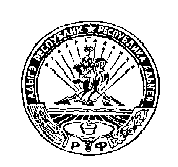           РЕСПУБЛИКА АДЫГЕЯМУНИЦИПАЛЬНОЕ ОБРАЗОВАНИЕ«ХОДЗИНСКОЕ СЕЛЬСКОЕ ПОСЕЛЕНИЕ»385438 а.Ходзь, ул. Краснооктябрьская, 104N
п/пНаименование имущества и его индивидуальные характеристикиВид имуществаАдрес (местоположение, местонахождение имущества)Сведения об обременениях правами третьих лиц, существующих ограничениях1Трактор ЗТМ-60движимое имущество Республика Адыгея, Кошехабльский район, а. Ходзь,ул.Краснооктябрьская, 104-2Экскаватор одноковшовый ЭО 2621движимое имущество Республика Адыгея, Кошехабльский район, а. Ходзь,ул.Краснооктябрьская, 104-